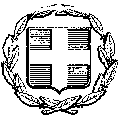 ΕΛΛΗΝΙΚΗΔΗΜΟΚΡΑΤΙΑΥΠΟΥΡΓΕΙΟ ΠΑΙΔΕΙΑΣ, ΕΡΕΥΝΑΣ ΚΑΙ ΘΡΗΣΚΕΥΜΑΤΩΝΠΕΡΙΦΕΡΕΙΑΚΗ Δ/ΝΣΗ Π/ΘΜΙΑΣ & Δ/ΘΜΙΑΣ ΕΚΠ/ΣΗΣ ΑΤΤΙΚΗΣΚΕΝΤΡΟ ΕΚΠΑΙΔΕΥΤΙΚΗΣ & ΣΥΜΒΟΥΛΕΥΤΙΚΗΣ ΥΠΟΣΤΗΡΙΞΗΣ1Ο Κ.Ε.Σ.Υ. Α’ ΑΘΗΝΑΣΤαχ. Δ/νση     : Χίου 16-18, ΑθήναΤ.Κ.                : 10438Δ/νση ηλ. ταχυδρομείου: mail@1kesy-a.att.sch.grΕΛΛΗΝΙΚΗΔΗΜΟΚΡΑΤΙΑΥΠΟΥΡΓΕΙΟ  ΠΑΙΔΕΙΑΣ ΔΙΑ ΒΙΟΥ ΜΑΘΗΣΗΣ   ΚΑΙ ΘΡΗΣΚΕΥΜΑΤΩΝΠΕΡΙΦΕΡΕΙΑΚΗ Δ/ΝΣΗ Π/ΘΜΙΑΣ & Δ/ΘΜΙΑΣ ΑΤΤΙΚΗΣΚΕΝΤΡΟ ΔΙΑΦΟΡΟΔΙΑΓΝΩΣΗΣ, ΔΙΑΓΝΩΣΗΣ &ΥΠΟΣΤΗΡΙΞΗΣΑ' ΚΕ.Δ.Δ.Υ. ΑΘΗΝΩΝ Ταχ. Δ/νση     : Κανδάνου 18, ΑθήναΤ.Κ.                : 11526Τηλ.                :  210.69.29.636, 210.69.29.637Fax                  : 210.69.29.617                  Αρ. Πρωτ.: 656                  Ημερομηνία: 14-5-2019ΠΡΟΣ:τις σχολικές μονάδες Α/θμιας και Β/θμιας Εκπαίδευσης Α’ Αθήνας (δια των Διευθύνσεων Εκπαίδευσης                                                                                      Α΄ Αθήνας)                                                                                     ΚΟΙΝ: Περιφερειακή Δ/νση Α/θμιας και Β/θμιας Εκπαίδευσης Αττικής                                                                          2) 1ο Π.Ε.Κ.Ε.Σ. Αττικής3) Δ/νση Β/θμιας Εκπαίδευσης Α’ Αθήνας4) Δ/νση Α/θμιας Εκπαίδευσης Α’ ΑθήναςΘΕΜΑ: Στοιχεία επικοινωνίαςΑγαπητές Δ/ντριες και αγαπητοί Δ/ντές των Σχολείων Α/θμιας και Β/θμιας Εκπ/σης, αρμοδιότητας του 1ου Κ.Ε.Σ.Υ Α’ Αθήνας.Με την ολοκλήρωση της μεταστέγασής μας σε νέο κτίριο θα ήθελα να σας γνωστοποιήσω τα παρακάτω:Η νέα μας διεύθυνση είναι: Χίου 16-18, Μεταξουργείο, ΤΚ 10438 (στάση μετρό Μεταξουργείο-έξοδος Δηληγιάννη).Το email για την ηλεκτρονική μας αλληλογραφία είναι: mail@1kesy-a.att.sch.gr.Τα τηλέφωνα επικοινωνίας με το Κέντρο μας είναι τα παρακάτω:Νηπιαγωγεία (πρώιμη παρέμβαση): 210 6929636Δημοτικά σχολεία: 210 6929617Γυμνάσια-Λύκεια: 210 8695049Γραμματεία: 210 6929611Γραφείο προϊσταμένου: 210 6450891Παρακαλώ να ενημερωθούν οι γονείς των μαθητών μας και οι φορείς της σχολικής κοινότητας για τα νέα στοιχεία επικοινωνίας μας και για το ότι οι ημέρες και ώρες αιτήσεων στο Κέντρο μας είναι:Δευτέρα και Τετάρτη 9:30-13:00, στο ισόγειο του κτιρίου μας.Το Κέντρο μας, ως υποστηρικτική δομή, στο πλαίσιο της συνεργασίας μας, θα βρίσκεται στη διάθεσή σας ώστε να υποστηρίξει με τον «καλύτερο δυνατό τρόπο» το υψηλών απαιτήσεων εκπαιδευτικό έργο που επιτελείτε. Ο Προϊστάμενος του 1ου Κ.Ε.Σ.Υ. Α’ ΑθήναςΝτόνας Χρήστος